        المملكة العربية السعودية 				                                             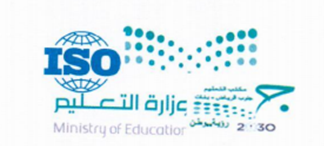             وزارة التعليم					                                                                                         الإدارة العامة للتعليم / بنات بمنطقة الرياض         مكتب التعليم / جنوب        المدرسة :                                                                                                                       قـــــائدة المدرســـة: مهام لجنة الرصد واستخراج النتائج       لجنة الرصد وإخراج النتائج 5/4/48عند وجود خطأ في الرصد يتم تعديل الدرجة بمشاركة المعلم المختص وفقا للنموذج(و.ت.ع.ن-5-7).       لجنة الرصد وإخراج النتائج 5/4/49استخراج النتيجة الأولية من البرنامج الحاسوبي المعتمد من الوزارة.        لجنة الرصد وإخراج النتائج 5/4/50المراجعة النهائية للطلاب المستحقين المراجعة النهائية وفقا شروط لائحة التقويم .       لجنة الرصد وإخراج النتائج 5/4/51استخراج النتيجة النهائية وطباعه الشهادات .        لجنة الرصد وإخراج النتائج 5/4/52ادخال جدول الدور الثاني بالحاسب الالي في البرنامج الحاسوبي المعتمد.       لجنة الرصد وإخراج النتائج 5/4/53تسليم رواد الفصول الشهادات وكشوفا بأسماء الطلاب لتوقيع الطالب على استلام الشهادة والاحتفاظ بالشهادات التي لم تسلم في خزانة قائد المدرسة الي حين مراجعه الطلاب او من ينوب في استلامها وعدم اتلافها.       لجنة الرصد وإخراج النتائج 5/4/54طباعه مبيضة النتائج وتغليفها والاحتفاظ بها في خزانه المدرسة وعلى الحاسب الالي PDFمع نسخ البيانات على CD.       لجنة الرصد وإخراج النتائج 5/4/55ارسال نسخة من النتائج لقسم الاختبارات بأداة التعليم                     أعضاء اللجــــنة مالاســــــــــمالاســــــــــمالمهمـــــــــــــة1-رئيس (وكيلة الشؤون التعليمية)رئيس (وكيلة الشؤون التعليمية)2-المعلماتعضــــــــــــــــواتعضــــــــــــــــواتالنمـــــــــــــــــاذجالتسلسلاسم النــموذجرمز النموذج/السجلمكان الحفظمدة الحفظ6/7تعديل الدرجةو.ت.ع.ن-5-7وكيلة الشؤون التعليميةعام دراسي